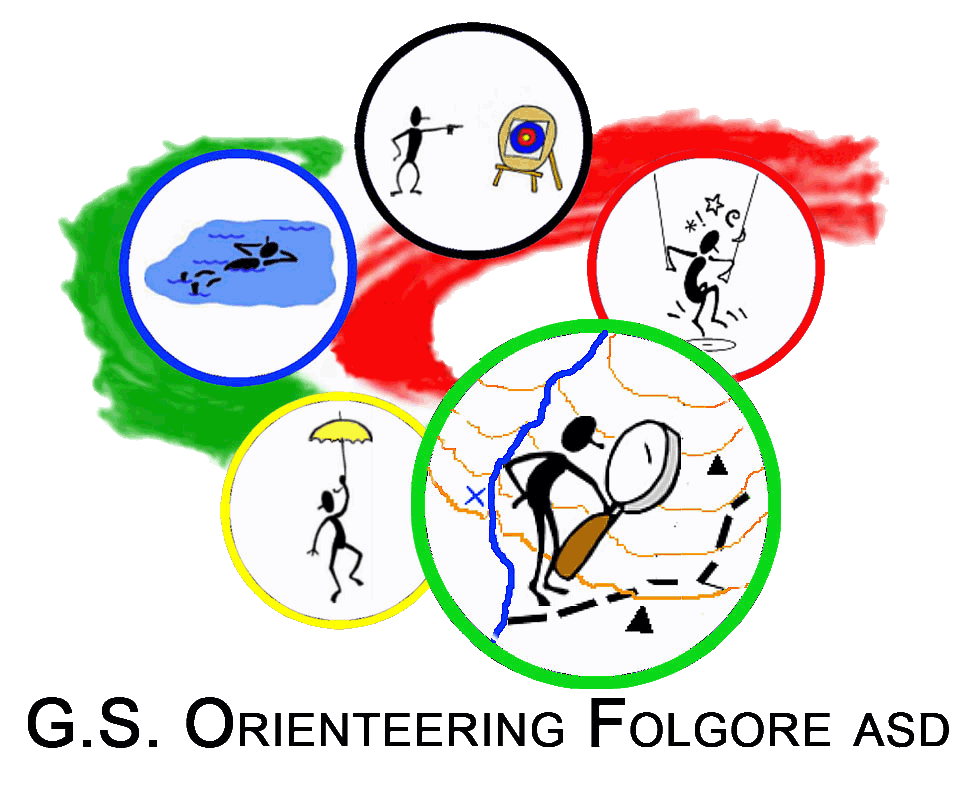 nell'ambito della manifestazione   SPORT U organizza un evento promozionale di ORIENTEERING aPISASABATO 31 maggio 2014Durante la manifestazione, che avrà inizio alle ore 09:30 e si protrarrà fino alle 23:30, sviluppandosi lungo l’asse centrale del Centro Storico di Pisa e sui 4 lungarni adiacenti, sono programmate 4 attività di Orienteering.alle 16:00 prova in centro storico con ritrovo in Logge di Banchi e partenza da Ponte di Mezzo;alle 18:00, seconda opportunità per provare l'orienteering in centro storico, con le stesse modalità;dalle 16:00 alle 18:00 orienteering per i più giovani in Piazza Santa Caterina;alle 21:00 prova notturna in Centro Storico con ritrovo e partenza in Piazza Cavalieri.E’ una attività aperta a tutti e la partecipazione è gratuita